           К А Р А Р                                                                                 ПОСТАНОВЛЕНИЕ          18 май  2016 й.                                            №16                              18 мая  2016 г.О внесении изменений в постановление администрации сельского поселенияАкъюловский сельсовет муниципального района Хайбуллинский районРеспублики Башкортостан от 23 декабря 2015 года № 23«Об утверждении  Порядка администрирования доходов бюджета сельского поселения Акъюловский сельсовет муниципального района Хайбуллинский район Республики Башкортостан, администрируемых Администрацией сельского поселения Акъюловский сельсовет муниципального района Хайбуллиский район Республики Башкортостан»В соответствии со статьями 166.1 и 218 Бюджетного кодекса Российской Федерации,    Администрация    сельского    поселения Акъюловский  сельсовет    муниципального    района    Хайбуллинский    район  Республики Башкортостан постановляет:1. Внести изменение в постановление Администрации сельского поселения Акъюловский сельсовет муниципального района Хайбуллинский район Республики Башкортостан от 23 декабря 2015 года № 23 «Об утверждении  Порядка администрирования доходов бюджета сельского поселения Акъюловский сельсовет муниципального района Хайбуллинский район Республики Башкортостан, администрируемых Администрацией сельского поселения Акъюловский сельсовет муниципального района Хайбуллиский район Республики Башкортостан»:1.1. подпункте «б»:дополнить коды бюджетной классификацииГлава сельского поселения                                       Б.И.Ильбаков791 1 18 05200 10 0000 151Перечисления из бюджетов сельских поселений по решениям о взыскании средств, предоставленных из иных бюджетов бюджетной системы Российской Федерации791 1 18 05000 10 0000 180Поступления в бюджеты сельских поселений (перечисления из бюджетов сельских поселений) по урегулированию расчетов между бюджетами 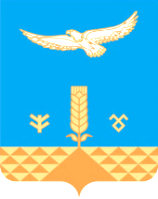 